                                                   Nr referencyjny nadany sprawie przez Organizatora Przetargu: 2/TP/23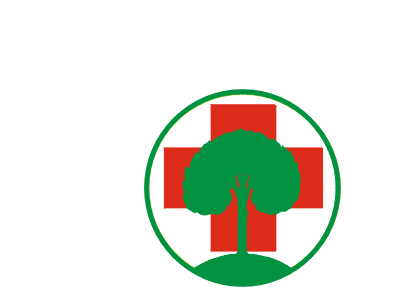 Załącznik nr 9 do SWZZamawiający:Samodzielny Publiczny Zakład Opieki Zdrowotnej w Myślenicach ul. Szpitalna 232-400 Myślenice Wykonawca:………………………………………. (pełna nazwa/firma, adres, w zależności od podmiotu: NIP/PESEL, KRS/CEiDG)reprezentowany przez:……………………………………(imię, nazwisko, stanowisko/podstawa do  reprezentacji)OŚWIADCZENIE O NIEPODLEGANIU WYKLUCZENIU Z POSTĘPOWANIA O KTÓRYM MOWA W ART. 125 UST. 1  USTAWY Z DNIA 11 WRZEŚNIA 2019 R. PRAWO ZAMÓWIEŃ PUBLICZNYCHOŚWIADCZENIE O NIEPODLEGANIU WYKLUCZENIUOświadczam, że Wykonawca nie podlega wykluczeniu na podstawie:-	art. 108 ust. 1 pkt 1-6 Ustawy PZP;-	art. 7 ust. 1 ustawy z dnia 13 kwietnia 2022 r. o szczególnych rozwiązaniach w zakresie przeciwdziałania wspieraniu agresji na Ukrainę oraz służących ochronie bezpieczeństwa narodowego oraz nie podlega wykluczeniu z postępowania, ze względu na sankcje wynikające z innych przepisów, wskazanych w niniejszej ustawie, w tym przepisów europejskich,(JEŻELI DOTYCZY NALEŻY WSKAZAĆ KONKRETNY PUNKT USTAWY PZP)Informacja na temat podwykonawców niebędących podmiotami udostępniającymi zasoby (JEŻELI DOTYCZY)Informuję, że podwykonawca niebędący podmiotem udostępniającym zasoby nie podlega wykluczeniu na podstawie:-	art. 108 ust. 1 pkt 1-6 Ustawy PZP;-	art. 7 ust. 1 ustawy z dnia 13 kwietnia 2022 r. o szczególnych rozwiązaniach w zakresie przeciwdziałania wspieraniu agresji na Ukrainę oraz służących ochronie bezpieczeństwa narodowego oraz nie podlega wykluczeniu z postępowania, ze względu na sankcje wynikające z innych przepisów, wskazanych w niniejszej ustawie, w tym przepisów europejskich, (JEŻELI DOTYCZY NALEŻY WSKAZAĆ KONKRETNY PUNKT USTAWY)Oświadczam, że wszystkie informacje podane w powyższych oświadczeniach są aktualne i zgodne z prawdą oraz zostały przedstawione z pełną świadomością konsekwencji wprowadzenia Zamawiającego w błąd przy przedstawianiu informacji.Informacja na temat podmiotów, na których zasoby Wykonawca się powołuje (JEŻELI DOTYCZY)Oświadczenie o spełnianiu warunkówOświadczam, że w zakresie w jakim udostępniam zasoby, spełniam warunki udziału w postępowaniu określone w pkt ....... SWZ. (NALEŻY WSKAZAĆ KONKRETNY PUNKT SWZ)Oświadczenie o niepodleganiu wykluczeniuInformuję, że jako podmiot udostępniający zasoby nie podlegam wykluczeniu na podstawie:-	art. 108 ust. 1 pkt 1-6 Ustawy PZP;-	art. 7 ust. 1 ustawy z dnia 13 kwietnia 2022 r. o szczególnych rozwiązaniach w zakresie przeciwdziałania wspieraniu agresji na Ukrainę oraz służących ochronie bezpieczeństwa narodowego oraz nie podlega wykluczeniu z postępowania, ze względu na sankcje wynikające z innych przepisów, wskazanych w niniejszej ustawie, w tym przepisów europejskich,(JEŻELI DOTYCZY NALEŻY WSKAZAĆ KONKRETNY PUNKT USTAWY PZP)Pouczenie o odpowiedzialności karnej Art. 297 § 1 Kodeksu karnego (Dz. U. Nr 88 poz. 553 z późn. zm.):„Kto w celu uzyskania dla siebie lub kogo innego, od banku lub jednostki organizacyjnej prowadzącej podobną działalność gospodarczą na podstawie ustawy albo od organu lub instytucji dysponujących środkami publicznymi – kredytu, pożyczki pieniężnej, poręczenia, gwarancji, akredytywy, dotacji, subwencji, potwierdzenia przez bank zobowiązania wynikającego z poręczenia lub z gwarancji lub podobnego świadczenia pieniężnego na określony cel gospodarczy, elektronicznego instrumentu płatniczego lub zamówienia publicznego, przedkłada podrobiony, przerobiony, poświadczający nieprawdę albo nierzetelny dokument albo nierzetelne, pisemne oświadczenie dotyczące okoliczności o istotnym znaczeniu dla uzyskania wymienionego wsparcia finansowego, instrumentu płatniczego lub zamówienia, podlega karze pozbawienia wolności od 3 miesięcy do lat 5.”OŚWIADCZENIE DOTYCZĄCE WARUNKÓW UDZIAŁU W POSTĘPOWANIU:Oświadczam, że spełniam warunki udziału w postępowaniu określone przez zamawiającego w  SWZ na   Kompleksowe ubezpieczenie Samodzielnego Publicznego Zakładu Opieki Zdrowotnej w Myślenicach  (wskazać dokument i właściwą jednostkę redakcyjną dokumentu, w której określono warunki udziału w postępowaniu) w  następującym zakresie: ……………………………………………………………………….. ……..…………………………………………………..………………………………………….............................OŚWIADCZENIE DOTYCZĄCE PODANYCH INFORMACJI :Oświadczam, że wszystkie informacje podane w powyższych oświadczeniach są aktualne 
i zgodne z prawdą oraz zostały przedstawione z pełną świadomością konsekwencji wprowadzenia zamawiającego w błąd przy przedstawianiu informacji. ……………………………………….Miejscowość i Data; Dokument musi zostać opatrzony kwalifikowanym podpisem elektronicznym, podpisem zaufanym lub podpisem osobistymS A M O D Z I E L N Y    P U B L I C Z N Y    Z A K Ł A D    O P I E K I    Z D R O W O T N  E J W    M Y Ś L E N I C A C H32-400 Myślenice, ul. Szpitalna 2, informacja (012) 27-30-355, 27-30-205 sekretariat 37-20-670, 37-20-671,        fax. 27-21-855  NIP: 681-169-06-68, REGON: 000300570                                          Dział zamówień publicznych i umówe-mail: dzp@szpitalmyslenice.pl